Отчето проведенных в МКОУ «СОШ им. З.Б. Максидова с.п. Хамидие» мероприятиях в рамках ежегодной Всероссийской акции «СТОП ВИЧ/СПИД»и.о. директора                                В.Н. Мирзоев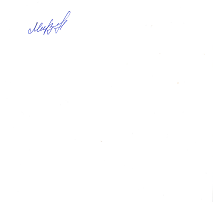 № п/пНаименование мероприятияДата проведенияЧисленность детей, принявших участие в мероприятияхФото1. Раздача буклетов             волонтерами    с 01.12 по 03.12.2021г.12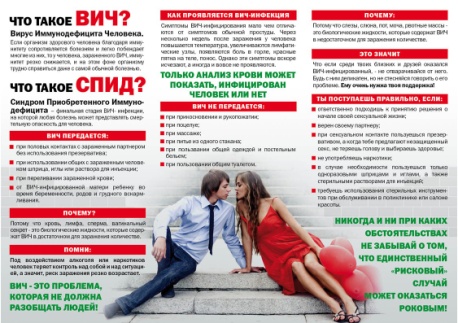 2Профилактическая Беседа «ВИЧ.СПИД» (10,11 кл.)02.12.2021г.13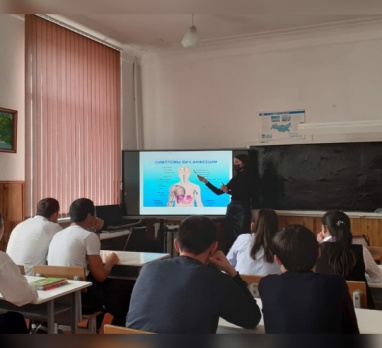 3 Кл.час «СПИД не спит!» (8 кл.)02.12.2021г.17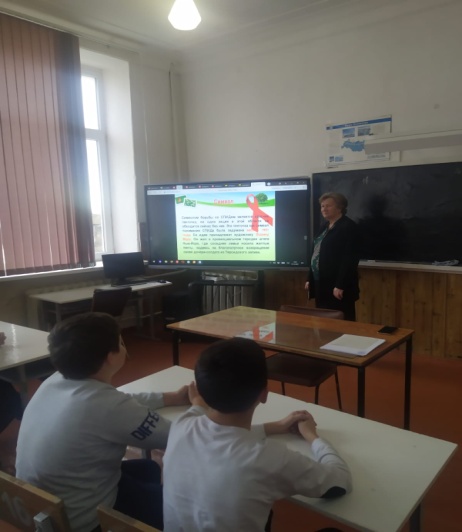 4Кл.час  «День борьбы со СПИДом» (9 кл.)  01.12.2021г.12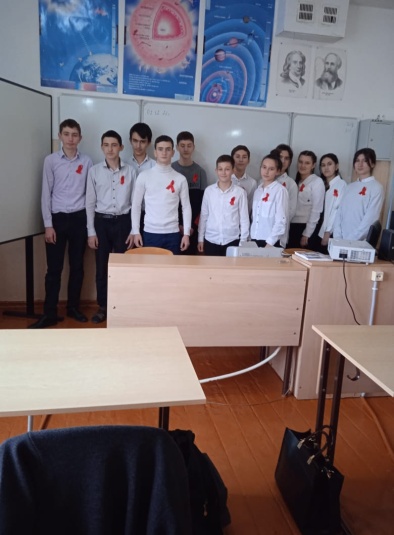 